 GIBSIDE STABLES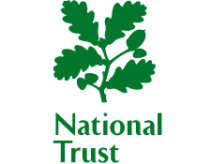 M & C HARRIERS TRAINING WEEKEND (Friday 4th Sept – Sunday 6th Sept 2015)ALL WELCOME!!!COST:  £22 for one night (Friday OR Saturday)             £32 for both nights (Friday AND Saturday)Includes breakfast/s and evening meal Saturday. Please bring own snacks,alcohol/soft drinksITINERYFriday 4th: 5pm onwards -  Arrival at Gibside                     6pm – 9pm -     Gibside Beer Garden and Live Music                    9pm onwards - Stables Residential Centre, relaxing, socialising Saturday 5th: 9am – 10am - Gibside Park Run                           10am – 5pm – Time to explore:  Gibside Farmers Market                                                                                    Gibside Cafe/Stables Coffee Shop                                                                                     Gibside grounds/riverside walks etc                                                                                    Metro Centre (nearby)                       6pm onwards – Stables Residential Centre, BBQ, Beer, QuizSunday 6th: 10:30am – Training session around Gibside Grounds                      1pm – Checkout time!                      1pm onwards – Gibside grounds/facilities available to use all day 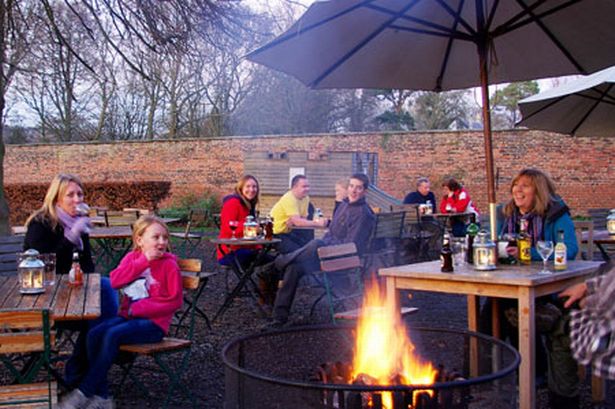 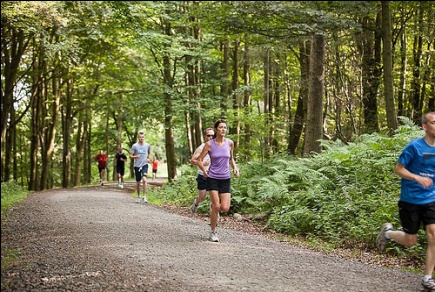 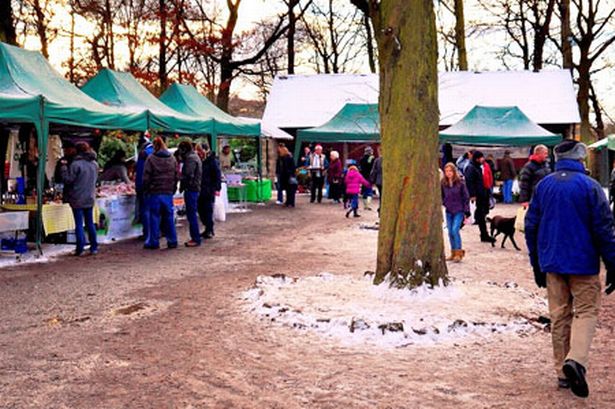       Gibside Beer Garden                  Gibside Park Run              Gibside Farmers Market          Payments can be made by Cash/Cheque (in a named envelope please!)Deposit: £15 (1 night) £20 (2 nights) Please specify which night/s due by Sunday 31st May Final payment: £7 (1 night) £12 (2 nights) due by Sunday 28th JuneOR make full payment by Sunday 31st MayYou will need to bring: Sleeping bag/pillow case & PJ’s!!!                                           Running/training gear                                          Snacks/Alcohol/Soft DrinksPLEASE COME ALONG AND SUPPORT THIS CLUB EVENT!!!!!